T E N T E R D E N                                                                         K E N T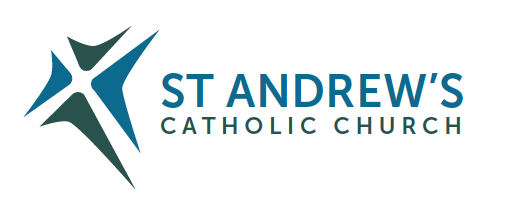 Parish Priest: Fr Behruz Rafat    Telephone 01580 762785 Mobile: 07903 986646Address: The Presbytery, 47 Ashford Road, Tenterden, Kent TN30 6LL. Parish E-mail behruzrafat@rcaos.org.uk               Parish Website: www.standrewstenterden.orgDeacon: Rev. Jolyon Vickers       Telephone: 01580 766449            Email:  jolyonvickers@rcaos.org.uk                                  Hire of Parish Hall:  Lesley McCarthy 07791 949652       E-mail: bookings.standrews@talktalk.netNewsletter Editor:  Patricia Sargent   01233 850963       E-mail: sargentpat51@gmail.comNewsletter for the week commencing 1st November 2020All Saints (A)Entrance antiphon: Let us all rejoice in the Lord, as we celebrate the feast day in honour of all the Saints, at whose festival the Angels rejoice and praise the Son of GodFirst Reading:  Apocalypse 7: 2-4, 9-14Psalm 23 Response: Such are the men who seek your face, O LordSecond Reading:  First letter of St John 3: 1-3Acclamation:  Alleluia, alleluia!  Come to me, all you who labour and are overburdened, and I will give you rest, says the Lord.   Alleluia!Gospel: Matthew 5: 1-12Communion antiphon:  Blessed are the clean of heart, for they shall see God.  Blessed are the peacemakers, for they shall be called children of God.  Blessed are they who are persecuted for the sake of righteousness, for theirs is the Kingdom of Heaven.Father Behr writes:Dear Parishioners,Just a few reminders, this week.Monday 2nd November is the feast of All Souls.As we all know, the greatest prayer of the Church is the Holy Sacrifice of the Mass.November is the month when we traditionally pray for the holy souls and the souls in Purgatory, who include some of our deceased family members and friends and those who lost their lives in war and conflict.I would like to remind you that a Mass can be requested for all of them.  The graces of the Mass offered in their name are applied to them and will help to shorten their time in Purgatory.As you know, Mass can also be offered for the living. This might be for the welfare of someone, for your own intentions, or for another’s intentions. Mass can also be offered in thanksgiving, when a difficult situation is resolved through prayer.Traditionally, Catholics give the celebrant an offering when requesting a Mass for a particular intention. The Parish has a supply of blue Mass intention envelopes, but otherwise, please put your stipend/offering in an envelope with the details of your request, preferred dates etc and post it through the presbytery post box. There is no stipulated amount of money for this, as you are invited to give what you can afford. Your Prayers are asked for:Those recently deceased: Winifred Ada McDowall RIPThose ill or infirm: Charlotte Elliot (daughter of Maureen Davidson), Jennifer Jorden, Joe Adams, Ellie Lawrence, Anne Bryant, Eric Booth, Patricia Hook, Elena Peck (senior), Marjorie Dumbleton, Josie Payne, Joe Venables. Pat Holland and all those self-isolating or suffering from COVID-19.Those whose anniversaries of death occur at this time: Arthur Mollett, Lucy Mullins, Norah Reed and Joan D’Arts.This week’s services (1st – 7th November) until social distancing is relaxed:Please note the Mass times for Sunday and Monday.  There is no need to book for the 12 midday Masses or the 10am Mass on Monday as there should be sufficient capacity.Winifred Ada McDowall died on 13th October in Breton Court. She was born on 20th December 1918, which will have made her 101 years old.  Her Requiem Mass will be at Saint Andrew's on Thursday 12th November (Perigoes of Cranbrook) at 13:00 followed by burial in Cranbrook Cemetery (We will need to see what our Tier level is at that time to advise folk, as to how many can attend the service).An invitation to a free event. See the posters in the porches or on the outside notice board too…“INTERFAITH AND INTERCHURCH DIALOGUE: HOW ARE THEY DIFFERENT?”  A free event organised by the R.C. Archdiocese of Southwark Christian Unity Commission at 6pm to 7.30 pm Monday 30 November 2020 Online via Zoom (please register) Many Christians today consider dialogue and cooperation with people of other faiths as at least as pressing an issue as the search for unity between Christians of different traditions.  The main speakers will be Fr David Standley, of the Southwark Diocesan Committee for Inter-Religious Relations, and the Revd Jon Dal Din, of Westminster Interfaith (an agency of Westminster archdiocese), a permanent deacon in Southwark. There will be ample opportunity for questions and discussion. Tickets available on Eventbrite All welcome – whatever your tradition! For further details, please email: christianunitycommission@rcaos.org.uk Or visit http://christianunity.rcaos.org.uk There is a second collection next weekend (8th Nov) for the Priest Training Fund.CHRISTMAS CARDS!I know it seems like ages away but Christmas is creeping up on us!  But we can help you get organised.We have quite a few Advent calendars, Advent candles, cribs and lots of packs of lovely Christmas cards from the Catholic Children’s Society, all remaining from last year’s stock.We will be selling them after Mass in the Parish Room, following Covid guidelines, after Mass on 15th and 22nd November.  Come along and get stocked up -there may be bargains to be had!People have asked about cards from Aid to the Church in Need.  We have not ordered them this year as the Repository pays the same price as individuals do, with no discount, and we can also end up with unsold stock.  But it is easy to look at them and order them online yourself.  Just google “Aid to the Church in Need Christmas Cards”. Nuala and Pat.Mass will be held daily at 10am except on Wednesday when there will bea Service of the Word and Holy Communion at 10amMass will be held daily at 10am except on Wednesday when there will bea Service of the Word and Holy Communion at 10amMass will be held daily at 10am except on Wednesday when there will bea Service of the Word and Holy Communion at 10amMass will be held daily at 10am except on Wednesday when there will bea Service of the Word and Holy Communion at 10amFeasts during the weekFeasts during the weekFeasts during the weekFeasts during the weekSunday 1st NovemberMasses at 10am and 12 midday (Extraordinary form)All SaintsThursday 5th NovemberFeriaMonday 2nd November Masses at 10am and 12 midday (Extraordinary form)The Commemoration of All the Faithful Departed (All Souls’ Day)Friday 6th NovemberFeriaTuesday 3rd NovemberSt Martin de Porres & St WinefrideSaturday 7th NovemberThe dedication of the Cathedral Church of St GeorgeWednesday 4th NovemberSt Charles Borromeo, BishopSunday 8th November32nd Sunday (A) Remembrance SundayFlowers for Sunday 8th NovemberFlowers for Sunday 8th NovemberFrancien Francien 